NAME: ……………………………………………....................……    	Adm. No. …...…...........….STREAM:: ………………………………			Candidate’s signature: ……….......….…...U.P.I NO: …………………………………      				Date: ………..………........... CREFORM 1 - 2021END YEAR EXAMINATIONTIME: 2 HOURS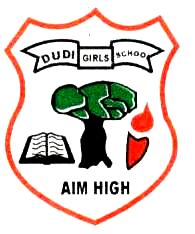 DUDI GIRLS SECONDARY SCHOOLCREFORM 1 - 2021 END YEAR EXAMINATION (a) Explain the benefits of learning Christian Religious Education in secondary schools in Kenya.	(7mks)(b)	State the versions of the Bible used by the churches in Kenya today.	            		(5mks)(c)	From the Genesis stories of the fall of human beings, explain the results of sin.    			(8mks)(a) State the promises that God made to Abraham.                                       				(6mks)(b) Give reasons why circumcision was important to the Jews.                    				(6mks)(c) Explain four characteristics of a covenant demonstrated in the covenant between God and Abraham.   									                                                                        (8mks)(a) Describe the call of Moses (Exodus 3: 1 – 22)	                                					(8mks)(b) Outline seven plagues that God used to demonstrate His power in Egypt. 				(7mks)(c) What did the Israelites learn about God’s nature during exodus?            				(5mks)(a) Give reasons why the Israelites demanded for a king.                        					(7mks)(b) State the achievements of Solomon as King of Israel.                           				(7mks)(c) State the functions of the Temple in the Jewish community.                    				(6mks)(a) Describe the nature of the canaanite religion.	                                           				(7mks)(b) Identify ways in which King Jeroboam contributed to the spread of idolatry in Israel.                     	(8mks)(c) Mention five Canaanite gods.                                                                				(5mks)